       Colegio Américo Vespucio          4° Básico /PIE           LMVM/2020Guía de aprendizaje MatemáticasCuarto Básico AEn esta actividad debes realizar las multiplicaciones de forma mental y escribir el resultado con palabras donde corresponde.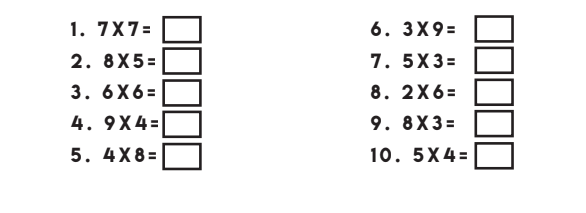 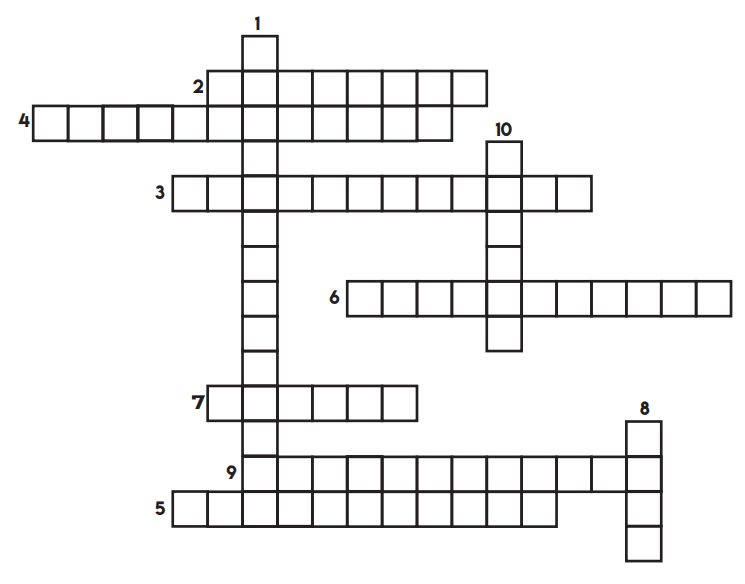                   NombreCursoFecha4° A _______ / _______ / ______